Volunteer Application Form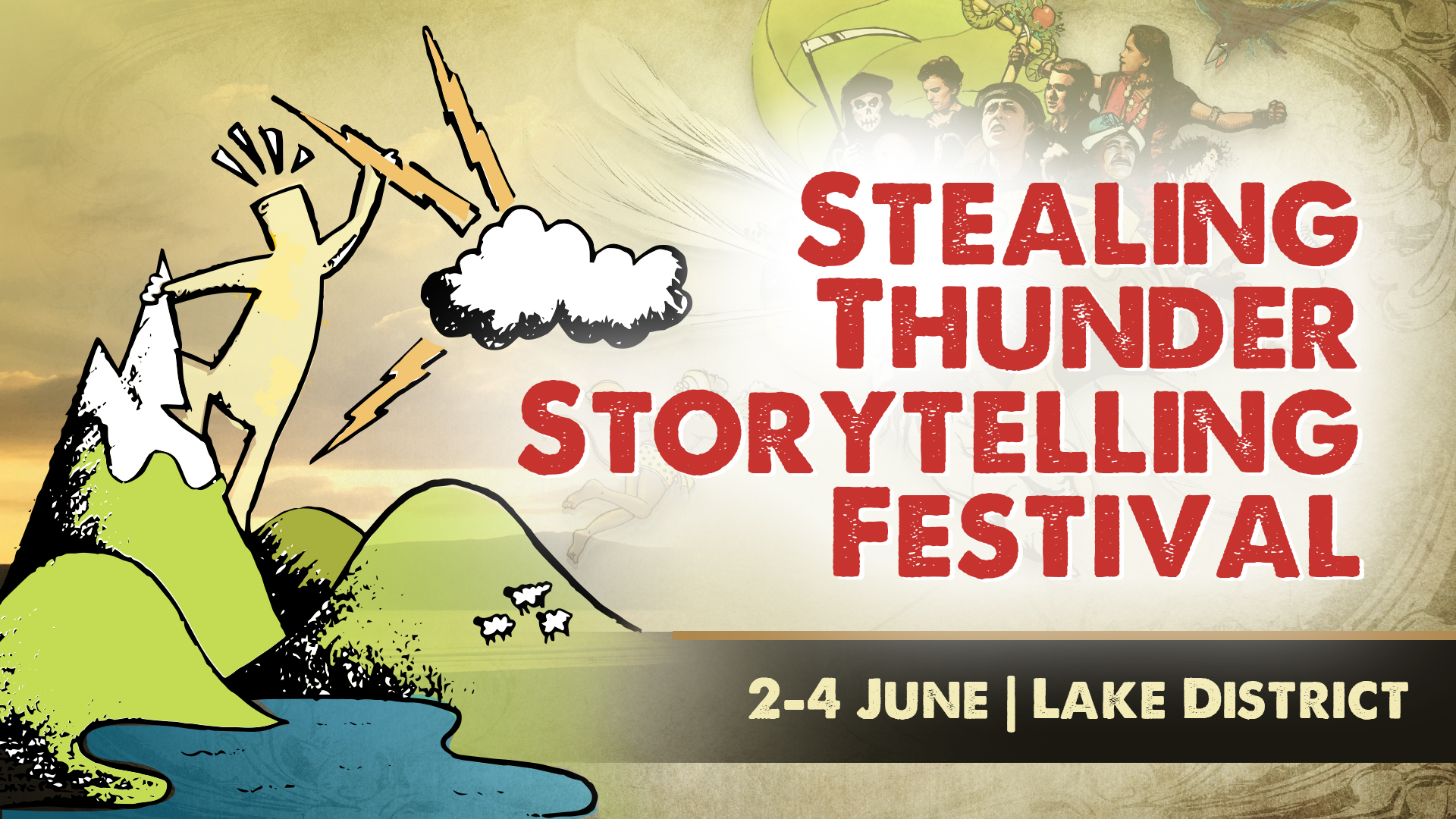 Behind the curtain of the Stealing Thunder Storytelling Festival 2023! Our vibrant festival is looking for a number of people to come and join our volunteer team over the weekend of the 2nd – 4th June 2023, in the beautiful rolling fields of Bowland Bridge, LA11 6NNThere are many differing roles to suit people with a range of different interests & experience. We hope to find people who have a passion or interest in storytelling, music, theatre, creative workshops, events organisation, local events or spending time in the Lake District countryside. Come & get involved!Ideally, we’d ask you were available for 2-3 x 4 hour shift over the 3 days, with a focus on audience experience whilst on shift. Under 16’s are very welcome to volunteer with us, it’s a brilliant experience where young people can gain many skills, meet new people and have lots of fun. We ask that under 16’s are accompanied by a parent or guardian while they are volunteering and we’ll send out a separate form with a little bit more info. Festival info can be found at http://stealingthunder.co.uk/festival-2023 and the programme will be finalised no later than the 7th April.Please feel free to direct any questions to mariannestealingthunder@yahoo.com Please complete and return this form to mariannestealingthunder@yahoo.com by Friday 12th May 2023We’ll be in touch within 1 week of receiving your application.Volunteer BenefitsFree entry to the festival inc. camping space, and access to all the events whilst not on shift. The unique, shared experience of meeting & working with the festival team & other volunteers with a shared interest. Be part of making the magic!Volunteer’s MeetingsOur first meeting will be an online zoom meeting on Thursday 25th May at 7.30pmOur face-to-face meeting will take place on the morning of the first day of the festival – Friday 2nd June – at 12.00 noon on site. RolesCar Park assistantVenue/Front of House staffBar staffBox Office assistantDriverPack down teamApplication FormPlease fill out one application per person. If you are under 16, please have a parent or guardian consent to your application and volunteering role with us. We will need to verify this upon confirmation of your role. 
Tell us a little bit about yourself..What do you enjoy doing? – for work and/or in your spare time? Do you have any experience that may be useful whilst volunteering with us? (Eg customer-facing or front of house, managerial, performance or bar experience)   These are NOT prerequisites – just suggestions!Where are you traveling from? There isn’t any public transport to Bowland Bridge so please let us know if you’re not driving to the festival and we can help provide further info about travel options.Are you a qualified first aider?Do you have any requirements you would like us to be aware of?Which role(s) would you like to apply for? Are there any specific acts you wish to see? We will arrange for you to be off shift at these times if possible!AvailabilityPlease let us know if you are NOT available anytime on the following days, between the following times:Please complete and return this form to mariannestealingthunder@yahoo.com by Friday 12th May 2023Thank you!Full NameEmail Mobile phone numberAre you over 16?Do you wish to be paired with anyone?(Family members or friends you’re coming with) Emergency ContactCar Park assistantDriverBar/Front of house assistantBox Office assistantMonday pack downAny roleFriday 2nd June 12.00 noon – 10.00pm Saturday 3rd June 9.00am – 10.00pmSunday 4th June 9.00am – 10.00pmMonday 5th June 9.00am – 6.00pm